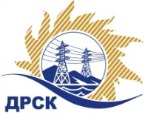 Акционерное Общество«Дальневосточная распределительная сетевая компания»ПРОТОКОЛ № 44/МЭ-РЗакупочной комиссии по запросу предложений в электронной форме (участниками которого могут быть только субъекты малого и среднего предпринимательства) на право заключения договора поставки СИЗ зимние лот № 31502-ЭКСП-ЭКСП ПРОД-2020-ДРСККОЛИЧЕСТВО ПОДАННЫХ ЗАЯВОК НА УЧАСТИЕ В ЗАКУПКЕ: 4 (четыре) заявки.КОЛИЧЕСТВО ОТКЛОНЕННЫХ ЗАЯВОК: 1 (одна) заявка.ВОПРОСЫ, ВЫНОСИМЫЕ НА РАССМОТРЕНИЕ ЗАКУПОЧНОЙ КОМИССИИ: О рассмотрении результатов оценки первых частей заявок.Об отклонении заявки Участника 237044Об отклонении заявки Участника 238591О признании заявок соответствующими условиям Документации о закупке по результатам рассмотрения первых частей заявок.ВОПРОС № 1.  О рассмотрении результатов оценки первых частей заявокРЕШИЛИ:Признать объем полученной информации достаточным для принятия решения.Принять к рассмотрению первые части заявок следующих участников:ВОПРОС № 2. Об отклонении заявки Участника № 237044РЕШИЛИ:Отклонить заявку Участника № 237044 от дальнейшего рассмотрения на основании п. 4.9.5 «б» Документации о закупке, как несоответствующую следующим требованиям:ВОПРОС № 3. Об отклонении заявки Участника № 238591РЕШИЛИ:Отклонить заявку Участника № 238591 от дальнейшего рассмотрения на основании п. 4.9.5 «б» Документации о закупке, как несоответствующую следующим требованиям:ВОПРОС № 4. О признании заявок соответствующими условиям Документации о закупке по результатам рассмотрения первых частей заявокРЕШИЛИ:Признать первые части заявок следующих Участников: 236549, 236655 удовлетворяющими по существу условиям Документации о закупке и принять их к дальнейшему рассмотрению.Коврижкина Е.Ю.Тел. 397208г. Благовещенск«22» октября 2019№п/пИдентификационный номер УчастникаДата и время регистрации заявки23654910.10.2019 16:2523665510.10.2019 18:1323704414.10.2019 16:5323859115.10.2019 06:57№ п/пИдентификационный номер УчастникаДата и время регистрации заявки123654910.10.2019 16:25223665510.10.2019 18:13323704414.10.2019 16:53423859115.10.2019 06:57№ п/пОснования для отклоненияВ составе заявки Участником предоставлен-  сертификат на костюмы для защиты от химических факторов со сроком действия до 13.08.2019, - сертификат на перчатки Nitras, Arcticus со сроком действия по 23.07.2020, что не соответствует п. 4.1. Технических требований в котором установлено следующее требование: "Участник должен предоставить документы, указанные в п. 3.1. Технических требований, подтверждающие качество продукции со сроком действия на период поставки продукции (декларации соответствия, сертификаты и санитарно-гигиенические заключения, протоколы испытания), и соответствующей требованиям, указанным в Приложении 1 к ТТВ составе заявки предоставлены декларации соответствия, сертификаты, протоколы испытания на иную продукцию не соответствующую предмету закупки и техническому предложению участника, что не соответствует п. 3.1. Технического требования в котором установлено следующее  требование: «Участником в составе заявки должны быть предоставлены декларации соответствия, сертификаты и санитарно-гигиенические заключения, протоколы испытания независимого испытательного центра, имеющего российский аттестат аккредитации с общим пакетом документов для закупочной процедуры»№ п/пОснования для отклонения1Участником в техническом предложении предложен костюм Леди Ангара утепленный темно-сине-красный, ткань смесовая - не указана плотность ткани, не соответствующая требованиям цветовая гамма, а именно: в разделе 5 Технического требования в описании "Женские/мужские куртка, брюки на утепляющей прокладке (при пошиве женской спецодежды необходимо учитывать анатомические особенности женской фигуры (вытачки, пуговицы на левой стороне и пр., приталенные куртки)" установлено требование к ткани: не менее 35% хлопок, не более 65% полиэфир, плотность ткани: не менее 250%г/м2, цвет: основной синий, отделочный - васильковый и оранжевый. Участником в техническом предложении предложена куртка Марка утепленная темно-сине-васильковая, ткань Оксфоррд (100% полиэфир) - не указана плотность, не соответствующий требованиям состав ткани (допускается не более 65% полиэфира), а именно: в разделе 5 Технического требования в описании "Женские/мужские куртка, брюки на утепляющей прокладке (при пошиве женской спецодежды необходимо учитывать анатомические особенности женской фигуры (вытачки, пуговицы на левой стороне и пр., приталенные куртки)" установлено требование к ткани: не менее 35% хлопок, не более 65% полиэфир, плотность ткани: не менее 250%г/м2, цвет: основной синий, отделочный - васильковый и оранжевый. Участником в техническом предложении предложены брюки Ангара, утепленные со С/О темно-синий-красный - не указан состав ткани, не соответствующая требованиям цветовая гамма а именно: в разделе 5 Технического требования в описании "Женские/мужские куртка, брюки на утепляющей прокладке (при пошиве женской спецодежды необходимо учитывать анатомические особенности женской фигуры (вытачки, пуговицы на левой стороне и пр., приталенные куртки)" установлено требование к ткани: не менее 35% хлопок, не более 65% полиэфир, плотность ткани: не менее 250%г/м2, цвет: основной синий, отделочный - васильковый и оранжевый. Участником в техническом предложении предложена куртка Ангара утепленная со С/О темно-синий красный ткань смесовая - не указан плотность ткани, не соответствующая требованиям цветовая гамма а именно: в разделе 5 Технического требования в описании "Женские/мужские куртка, брюки на утепляющей прокладке (при пошиве женской спецодежды необходимо учитывать анатомические особенности женской фигуры (вытачки, пуговицы на левой стороне и пр., приталенные куртки)" установлено требование к ткани: не менее 35% хлопок, не более 65% полиэфир, плотность ткани: не менее 250%г/м2, цвет: основной синий, отделочный - васильковый и оранжевый. Секретарь Закупочной комиссии  1 уровня АО «ДРСК»____________________Т.В. Челышева